                                                    Ситуационный план мкр. Приозерный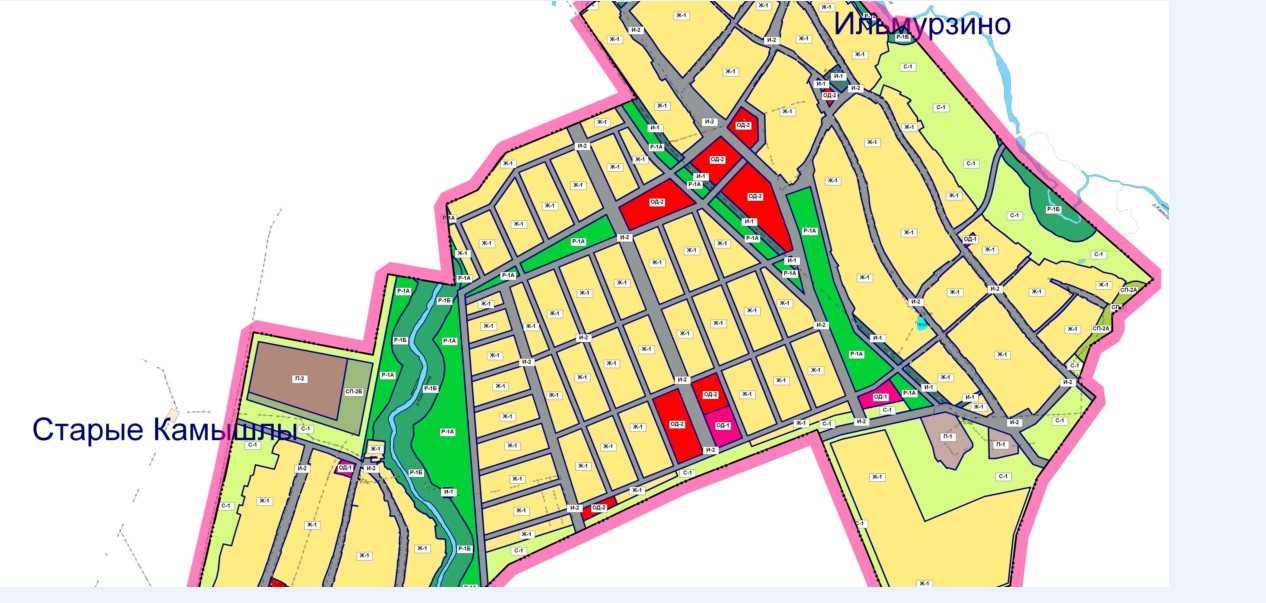 - место размещения объектов на ситуационном плане;--Зона Ж-2.